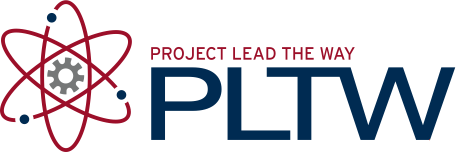 IntroductionThe United States is the only developed country that does not use the International System of Units. The U S Customary units are the accepted units of measure. However, due to the global nature of the economy, SI units are also common. In order to participate in the global market, we must be able to understand and communicate using various measurement systems. In this activity you will practice taking linear measurements using a standard ruler marked in US Customary units and correctly recording the measurements to reflect the precision of the measurement.EquipmentEngineering notebookPencilRuler – U S Customary PLTW Engineering Formula SheetProcedureRecord the length of each rectangle in both fractional inch and decimal inch forms. Record fractional inches to the nearest 1/32 of an inch, and record decimal inches to the nearest hundredth of an inch.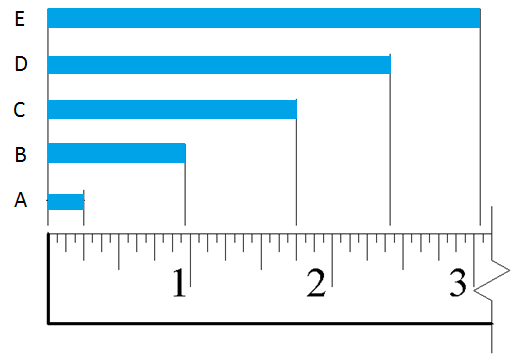 What is the difference in length between rectangles A and C?What is the difference in length between rectangles B and E?Using a ruler displaying U S Customary units, measure the missing lengths in the figure below. In the top half of each box, enter the dimension in fractional inches to appropriate precision (nearest 1/32″). Then convert the length to decimal inches and enter the result into the bottom half of the corresponding box to the nearest hundredth of an inch. Be sure to include units. Note that ø indicates a diameter, and R indicates a radius.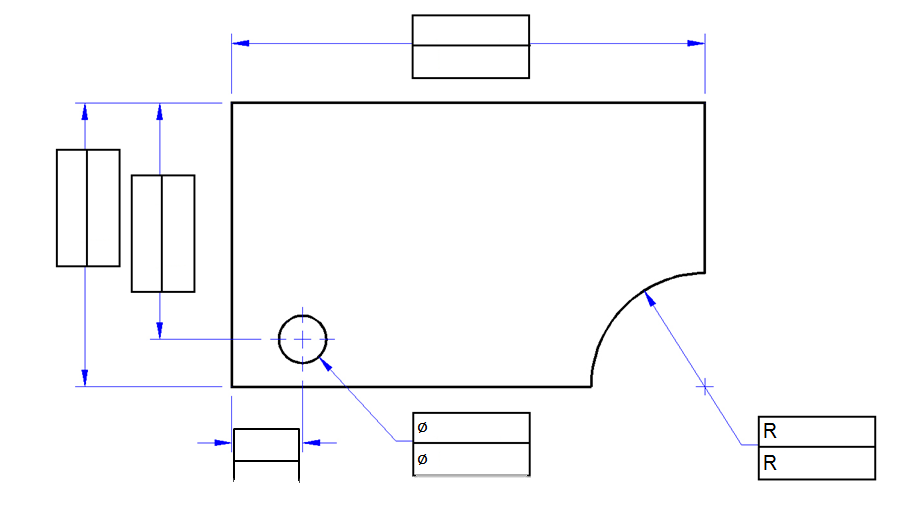 Measure the distance between two adjacent lines on a sheet of lined paper in US Customary units. Record the measurements using each of the following units. Fractional inches: ____________	[Decimal inches: ___________] Measure and record the length of additional items in your classroom using appropriate measurement units as directed by your instructor. Record fractional inches to the nearest 1/32” and decimal inches to the nearest hundredth of an inch.ConclusionWhen you look at a drawing, how do you know if you are looking at U S Customary or SI measurements? Why is it important for an engineer to know this piece of information?Activity 3.1b Linear Measurement with US Customary UnitsDistanceMeasurement (Fraction)Measurement (Decimal)1.A2.B3.C4.D5.EObjectDescription of measurementMeasurement unitsMeasurement Smart phone 1Width, depth, heightFractional inchesW-D-H-Smart phone 2Width, depth, heightDecimal inchesW-D-H-